0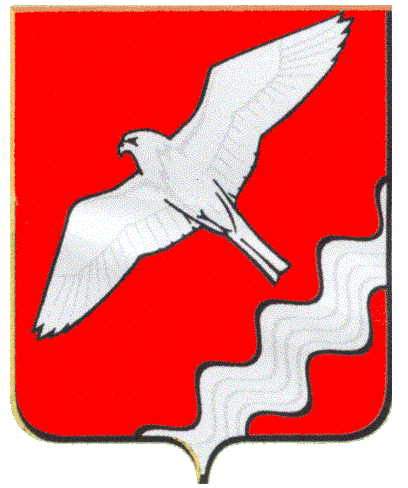 АДМИНИСТРАЦИЯ МУНИЦИПАЛЬНОГО ОБРАЗОВАНИЯ КРАСНОУФИМСКИЙ ОКРУГПОСТАНОВЛЕНИЕот  31.01.2013г.    №  101	 г. КрасноуфимскОб  утверждении  тарифов  на  оказаниеуслуги  бани  в  п. Натальинск	На  основании  Решения  Думы   муниципального  образования  Красноуфимский  округ  от  25.12.2008г. № 119 «Об  утверждении   «Порядка   предоставления  субсидий  из  местного  бюджета  на  возмещение   расходов  по  услугам  бани»,  руководствуясь  Федеральным  Законом  РФ  №131-ФЗ  от  06.10.2003г.  (в  редакции  от 08.11.2007г.)  «Об  общих  принципах  организации   местного  самоуправления  в  Российской  Федерации»,  руководствуясь ст.ст. 28,31  Устава  Муниципального  образования  Красноуфимский  округ,  на  основании  ходатайства  ИП  Трифанова П. А.,  П О С Т А Н О В Л Я Ю:	1. Утвердить    индивидуальному  предпринимателю  Трифанову Павлу  Анатольевичу  на  оказание  услуги  бани  в  п. Натальинск  с 1 февраля  . следующие  тарифы:	1.1.детям  до  14 лет – 40 рублей  (при  предъявлении  свидетельства  о  рождении – оригинала  либо  копии,  заверенной  в  территориальном  отделе); 	1.2.инвалидам, пенсионерам – 40 рублей  (при  предъявлении  пенсионного  удостоверения – оригинала  либо  копии,  заверенной  в  территориальном   отделе);	1.3.остальным  категориям  населения – 70 рублей  за  одну  помывку.	2. Опубликовать  данное  постановление  в  газете  «Вперёд» и  разместить  на  официальном  сайте  Муниципального  образования  Красноуфимский округ.	3. Контроль  за  исполнением  данного   постановления  возложить  на  и.о. заместителя  главы  администрации  МО  Красноуфимский  округ  по экономическим  вопросам  Кузнецову  Н.Н.И.о. главы  администрации  Муниципального  образования   Красноуфимский  округ                                    В.Е. Колосов